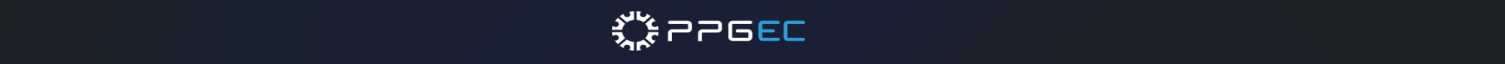 DISPONIBILIDADE DE ORIENTAÇÃONOMECPF 					      E-MAILNÍVEL:                     MESTRADO             DOUTORADOINÍCIO CURSO [MÊS/ANO] 	ÁREA DE CONCENTRAÇÃOREGRAS BÁSICAS - ORIENTAÇÃOPRAZOS PARA FORMALIZAÇÃO PRAZOS PARA FORMALIZAÇÃO ORIENTADOR(A)	  NOME DO(A) ORIENTADOR(A)LINHA DE PESQUISATÍTULO DA DISSERTAÇÃO/TESE [PODE SER PROVISÓRIO]JUSTIFICATIVA PARECER DO(A) ORIENTADOR(A)POSSUO DISPONIBILIDADE PARA ORIENTAR O(A) DISCENTE?     SIM      NÃOASSINATURA  ORIENTADOR(A)[APÓS O PREENCHIMENTO, CONVERTER O ARQUIVO EM FORMATO .PDF E ENCAMINHAR PARA O E-MAIL PPGEC.ATENDIMENTOALUNOS@UFPE.BR]MESTRADO - PRAZO MÁXIMO DE 09 MESES APÓS INÍCIO DO CURSODOUTORADO - PRAZO MÁXIMO DE 12 MESES APÓS INÍCIO DO CURSO